ACTIVITY: Make a snack barActivity ideaIn this activity, students develop their knowledge of food and product development to produce a snack bar for a specific target market. The purpose is to make an appealing snack bar while understanding that energy from food components should match energy needs (energy in and energy out).By the end of this activity, students should be able to:discuss how different foods have different amounts of energy that is released into the body at different ratesdiscuss some of the terminology used in food labellingconsider the role of consumer research and sensory testing when making a new fooddesign a label for their snack bar.Background information for teachersEquipment listTeacher instructionsStudent instructionsBackground information for teachersOne of the main reasons we eat food is for energy. Different foods give us different amounts of energy. In order to be healthy and feel good, we need to eat foods that will best suit our energy needs and lifestyle. Carbohydrates, in the form of starches and sugars, are the macronutrients required in the largest amounts. When eaten and broken down, carbohydrates provide the major source of energy to fuel our daily activities. It is recommended that carbohydrates should supply 45–65% of our total daily energy needs. The rate at which energy is released from a particular carbohydrate is known as the glycaemic load – a measure of how quickly or slowly a food changes blood sugar levels. Simple carbohydrates like white flour and sugar are released more quickly than complex carbohydrates in whole oats or whole wheat.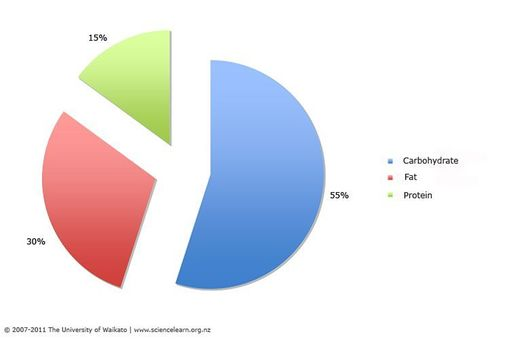 Proteins are needed for growth and repair of tissues, making essential hormones and enzymes and supporting immune function. Proteins should make up about 15% of our total energy needs.Fats should make up 20–35% of our daily energy needs. Some fat in the diet is essential for health and wellbeing. Unsaturated fats are preferred over saturated or trans fats.
The article Macronutrients discusses the role of carbohydrates, proteins and fats in greater detail.Matching energy intake with activity levelAlthough each of these macronutrients supplies the energy needed to run body functions, the amount of energy that each provides varies. Carbohydrates and proteins each provide 17 kJ/g, whereas fats provide 37 kJ/g. When designing a snack bar, students should consider the ratio of carbohydrates/proteins and fats and whether they want the energy to be quick release, slow release or both. They should also consider if the bar is designed for a particular activity, for example, a snack bar for a cyclist out for a 30-minute sprint versus a cyclist out for a 3-hour ride or a snack bar for someone who spends most of their day sitting at a keyboard.The role of sensory scienceWe often sense food before we even take a bite. The article Sensing food explains how we make impressions about food both before we try it and with the first bite. Sensory scientists are often part of new food development. Students will need to consider how their snack bar looks and smells as well as its nutritional profile.Marketing the productStudents can create a brand and label for their product. The resources What’s on a label? and Health claims and food products provide background information. Students can use nutritional information to obtain an estimated Health Star Rating using the online Health Star Rating Calculator from the Ministry for Primary Industries’ websiteMaking the activity workable in the classroomAsk students to bring ingredients from home. For example, ask students to bring a snack bar to share when investigating commercial products. When it is time for students to design and create their own snack bars, each group member can bring one or two of the ingredients. Groups can also provide their own baking tin.If you do not have a school kitchen, consider if the students can plan the recipe, gather materials and then have a volunteer bake the bars at home. Alternatively, students can make uncooked, blissball-type bars. Do not use flour in unbaked products as it affects the flavour.Equipment listCommercial snack bar products in their packagingKnivesSmall plates or serviettesSnack bar ingredientsMixing bowls and spoons for each groupKitchen scale to weigh/measure ingredientsBaking tinsBaking paperOven or similarTeacher instructionsHealth and safety need to be considered when preparing food. Preparation areas should be clean. Students need to wash their hands. Consideration needs to be given to utensils (the use of knives or similar – younger students may need help) and cooking arrangements.Use the Student instructions to work through the activity. It is a Word document, so alter it to suit student needs and abilities. Some of the activity components are more suitable to intermediate and secondary students.Use the Nutritional information for sample ingredients to determine nutritional values for the estimated Health Star Rating. Use the Nutritionalvalue.org website to find values for foods not listed in the table. Alternatively, use the nutritional information on the ingredient packaging, if using almonds or cereal flakes, for example.Student instructionsPart 1: Investigating commercial snack barsLook at the ingredients list on snack bar packaging. List some of the common ingredients. Compare the nutritional information on each bar: 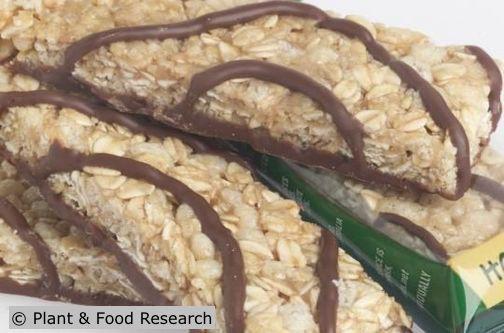 Are some bars higher in fat and saturated fat than others?Are some bars higher in sugar than others?Do some bars have more fibre than others?Do you think there is a relationship between the type of ingredients and some of the nutritional factors? Write down two examples.Part 2: Sensory testing of commercial snack barsCut the snack bars into bite-sized pieces.Observe how they look. Are some bars more appealing than others? Write down one way a manufacturer has made the snack bar look attractive.Taste a sample. Write down some words to describe the taste or the way the snack bar feels when you chew it and how it tastes, for example, chewy, crunchy, sweet, smooth, grainy, etc.Part 3. Designing a snack bar recipeWith your group, design a snack bar recipe using the table on the next page. Choose whether it will be a high, medium or lower-energy bar. Nutritional information for individual ingredients is in the Nutritional information for sample ingredients table below. Information from the table may help with your product design. You can also choose other ingredients not on the list. To find their nutritional information, use the Nutritionalvalue.org website or check the product packaging.Some things to consider when designing your recipe:	Recipes work best with 1 cup of wet ingredients for every 5 cups of dried ingredients.Measure and weigh your ingredients so you can work out the nutritional values.It’s best to have a mix of fats and sugars for the wet ingredients.Dried fruits and nuts add flavour and texture.Nutritional information for sample ingredientsNutritional information is from Nutritionalvalue.org. Values have been rounded.We are making a high/medium/low-energy bar (circle your option).Part 4. Making the snack barCooking instructions:Wash your hands.Preheat the oven to 160°C. Line the tin with baking paper so the snack bar mix doesn’t stick. Gently warm your selected wet ingredients until they are dissolved and runny. Place your selected dry ingredients in a large bowl. Add the wet ingredients to the dry ingredients.Press into the tin.Bake at 160°C for about 40 minutes or until golden in colour. Part 5: Product marketing Use the space on the next page to design a label for your product. Consider including this information:Your brandProduct nameProduct description – including its purpose (high, medium or low-energy product)Product imageApproximate weightIngredients listNutritional information (optional)Health Star Rating prediction – use the Health Star Rating Calculator on the Ministry for Primary Industries’ website (optional).Product nameHow it feels when I chew and how it tastesEnergyCalories/kilojoulesFat/100 gSaturatedfat/100 gSugar/100 gSodium/mgProtein/100 gFibre/100 gWet ingredientsWet ingredientsWet ingredientsWet ingredientsWet ingredientsWet ingredientsWet ingredientsWet ingredientsButter – salted717 cal3,000 kJ81 g51 g<1 g643 mg<1 g0 gMargarine(hard, soybean)719 cal3,008 kJ81 g17 g<1 g943 mg<1 g<1 gOil (canola)884 cal3,699 kJ100 g7 g0 g0 mg0 g0 gWhite sugar387 cal1,619 kJ0 g0 g100 g1 mg0 g0 gBrown sugar380 cal1,590 kJ0 g0 g97 g28 mg<1 g<1 gHoney304 cal1,272 kJ0 g0 g82 g4 mg<1 g<1 gPeanut butter – smooth with salt598 cal2,502 kJ51 g10 g10 g426 mg22 g5 gChocolate spread541 cal2,264 kJ30 g28 g54 g41 mg5 g5 g Dry ingredientsDry ingredientsDry ingredientsDry ingredientsDry ingredientsDry ingredientsDry ingredientsDry ingredientsRolled oats389 cal1,628 kJ7 g1 g0 g2 mg17 g11 gFlour364 cal1,523 kJ1 g<1 g<1 g2 mg10 g3 gChocolate drops546 cal2,284 kJ31 g19 g48 g24 mg5 g7 gRaisins299 cal1,251 kJ<1 g<1 g59 g11 mg3 g4 gDates277 cal1,159 kJ<1 g<1 g66 g1 mg2 g7 gPeanuts – raw567 cal2,372 kJ49 g6.3 g5 g18 mg26 g9 gDried apricots85 cal356 kJ<1 g<1 g20 g4 mg1 g3 gGrated apple52 cal218 kJ<1 g<1 g10 g1 mg<1 g3 gGrated carrot41 cal172 kJ<1 g<1 g5 g69 mg1 g3 gShredded coconut501 cal2,096 kJ35 g31 g43 g262 mg3 g5 gSunflower seeds584 cal2,443 kJ51 g5 g3 g9 mg21 g9 gPumpkin seeds559 cal2,339 kJ49 g9 g1 g7 mg30 g6 gWet ingredientsAmount in gramsNutritional information (optional)Dry ingredientsAmount in gramsNutritional information (optional)